Úkoly pro 4. třídu  22. – 26.3. 2021VLASTIVĚDAPondělí   22.3. 2021Stále pokračujeme v  učivu o historii naší země. Na počátku  si zopakujeme podle modrých otázek 1 – 4  z učebnice na straně  47. UČ str.47 , přečteme, odpovíme na modré otázky 1 – 4.Ocitáme se na konci 14. století. Zápis si opíšeme do sešitu.    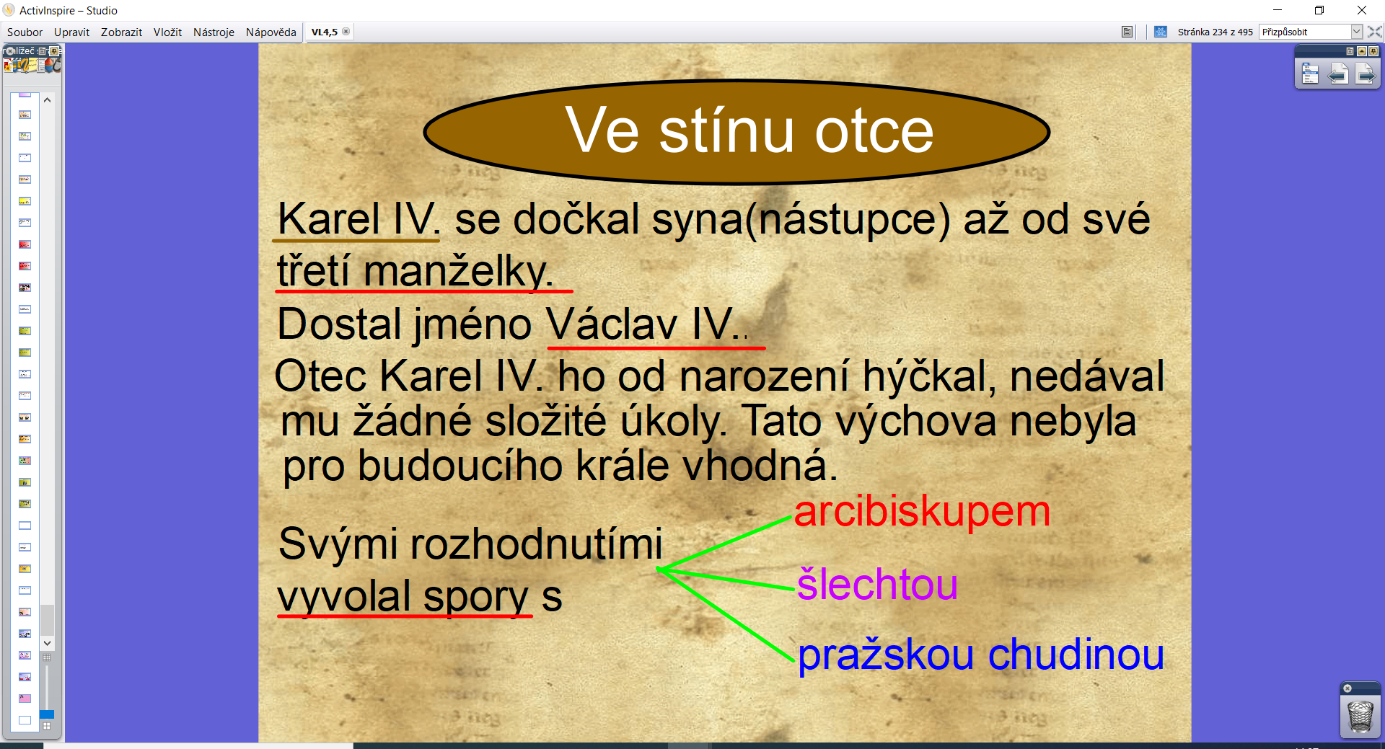 Pouze si prohlédni, vylušti ,křížovku do sešitu rýsovat nemusíš . Pouze do zápisu doplň slovo z tajenky.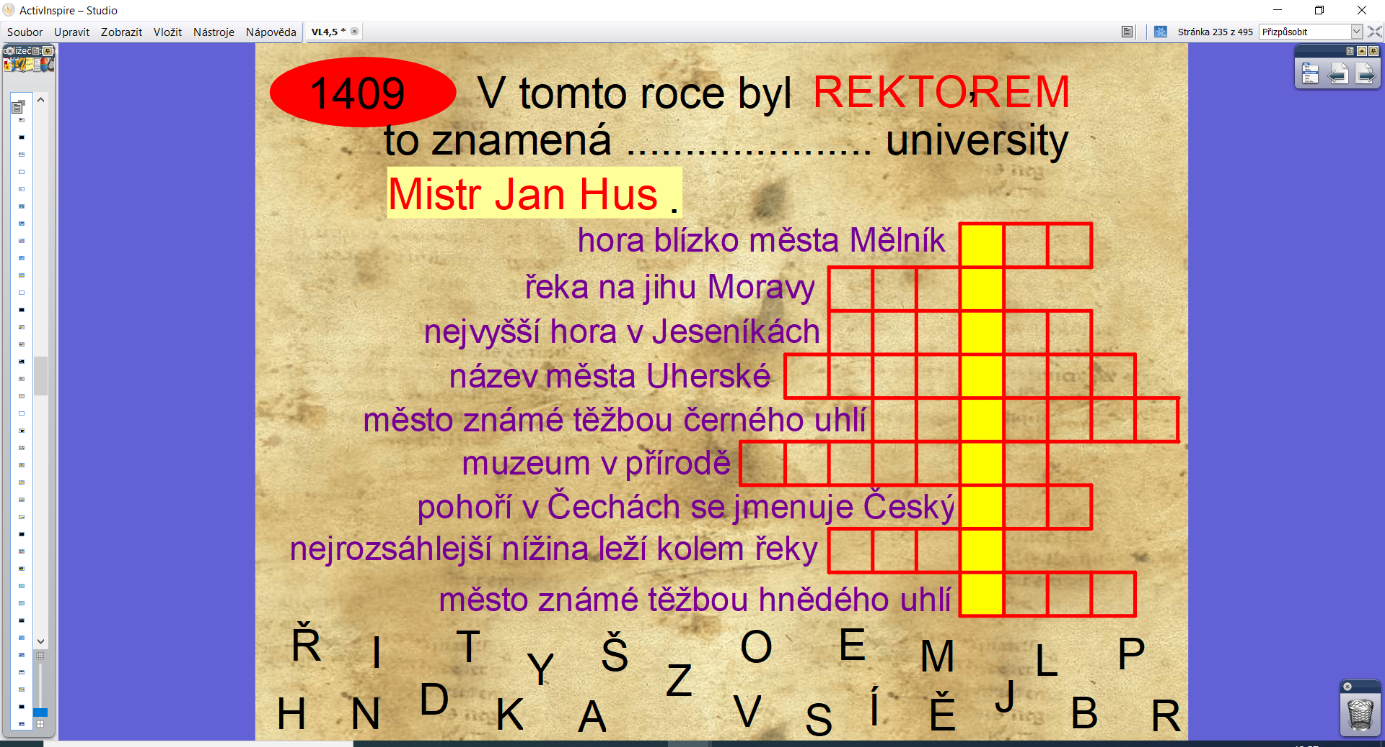 Středa  24.3.2021Máš opět připravený zajímavý úkol pro šikovné děti  - můžeš  získat jedničku. Místo šipek doplň správná jména z nabídky a napiš tyto tři jména do šešitu. 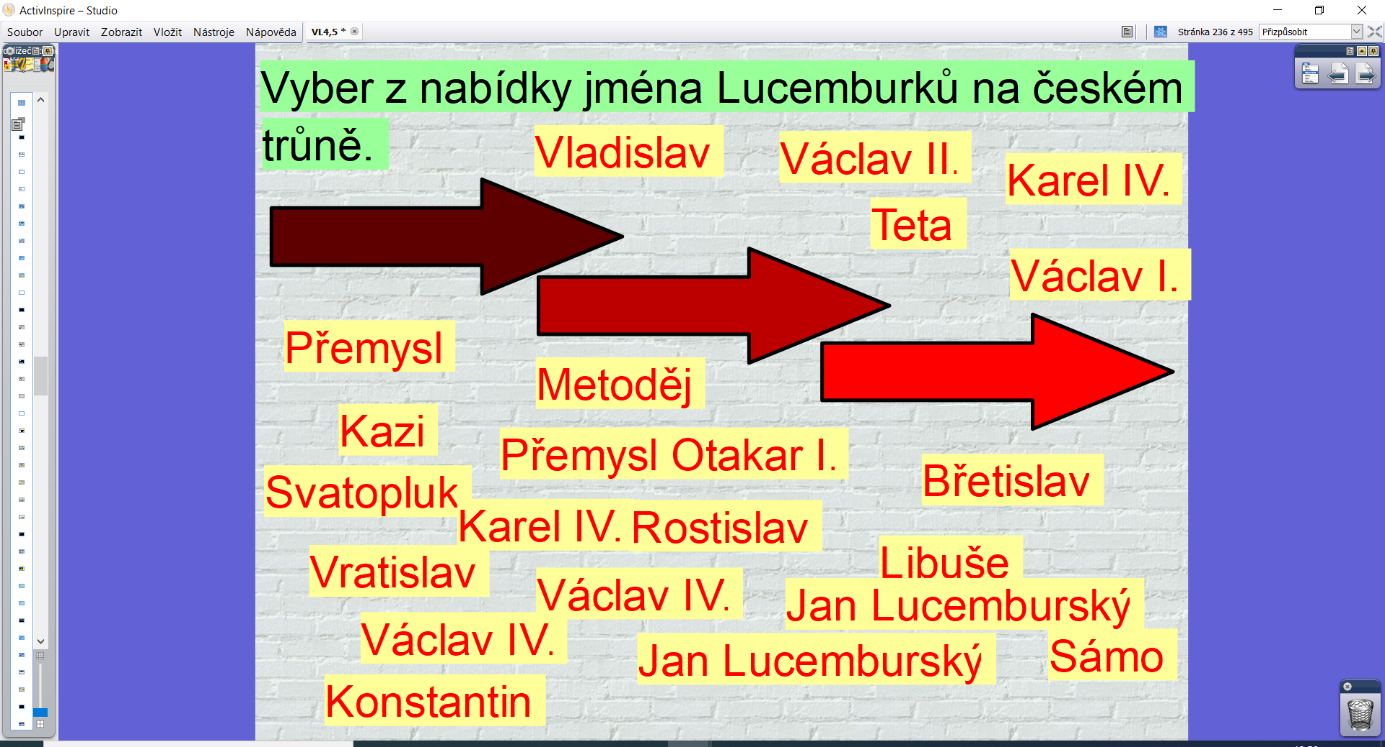 Opakování učiva o Karlu IV. – nauč se správně odpovídat na tyto otázky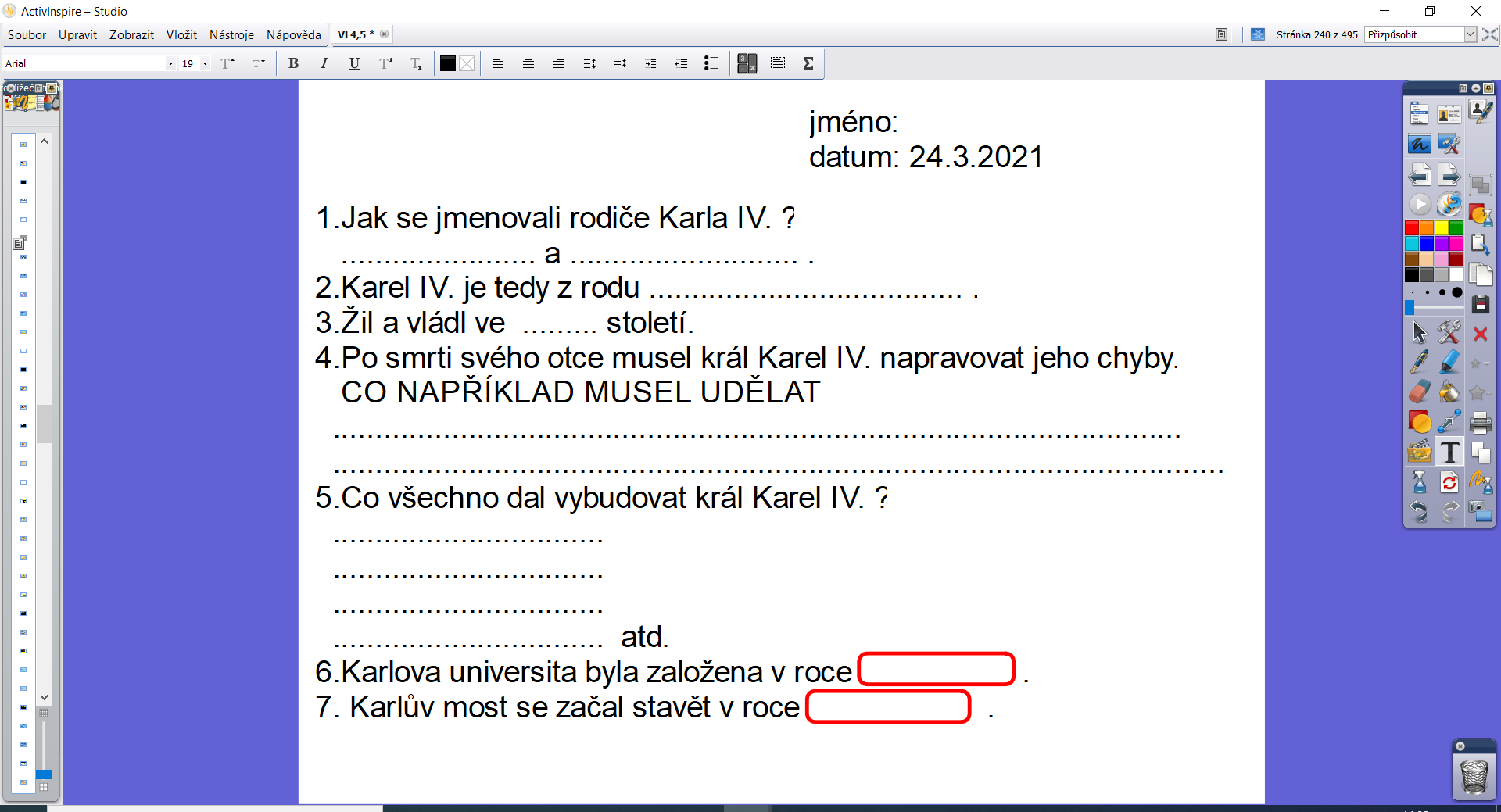 Pro doplnění učiva se opět můžeš podívat na jeden z dílů  o historii naší vlasti na ČTedu.Václav IV. - ČT edu - Česká televize (ceskatelevize.cz)